Aluno:										No. USP:Aluno:										No. USP:Objetivo: Medição de resistência através de multímetro digital e analógico. Observação de tolerância nas medidas de resistências. Apresentação da escala de cores para resistores. Após a realização deste Experimento 1 e de estudos prévios, espera-se que o estudante tenha compreensão sobre: • O que é e para que serve um resistor; • Como ler código de cores nos resistores; • Como funciona um multímetro analógico; • Como medir resistências em multímetros analógicos, e • Como medir resistências em multímetro digital.ATIVIDADES PRÉVIAS1 – A figura abaixo mostra o tipo de resistor com o qual trabalharemos nesta disciplina. O que significa as cores nos resistores da figura abaixo? Liste outros tipos de resistores.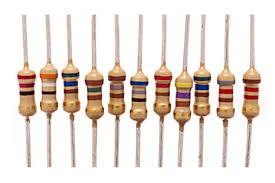 2 – Monte uma tabela de cores para os resistores de 4 faixas. PRÁTICA LABORATORIAL Pegue cinco (5) resistores aleatórios (para melhor fixação do conteúdo, procure tomar resistências de alguns Ω até centenas de kΩ). Faça a leitura de cada resistor com o multímetro digital e analógico, anotando os valores solicitados na tabela abaixo. Tome cuidado para não incluir a resistência das pontas de prova (Veja a “Nota” na seção 7.C., pág. 10, do manual do multímetro digital).2) Compare os valores medidos (Vm) com os valores nominais (Vn). Calcule o desvio percentual do valor do resistor e registre-o na Tabela 2. (%)3) Determinar a sequência de cores para os resistores disponíveis no quadro abaixo:Questões:1 – As tolerâncias das resistências ficaram dentro do esperado? Por quê? (OBS: Sempre que os desvios forem maiores que 5 %, deve existir alguma forma de justificativa.)2 – Houve muita variação entre os valores do multímetro digital e analógico? Justifique.SEL0441 - LABORATÓRIO DE MEDIDAS E CIRCUITOS ELÉTRICOSProf. Dr. Benvindo Rodrigues Pereira Juniorbrpjunior@usp.brEXPERIMENTO 1ResistorValor NominalTolerânciaPotência (W)R1R2R3R4R5ResistorFaixa 1Faixa 2Faixa 3Faixa 410 kΩ ± 5%390 kΩ ± 10%5,6 Ω ± 2%710 Ω ± 1%8,2 Ω ± 2%4,7 MΩ ± 2%